Interfaith Discussion StarterWhat has been your experience of other cultures and religions:In your community?In other parts of the world?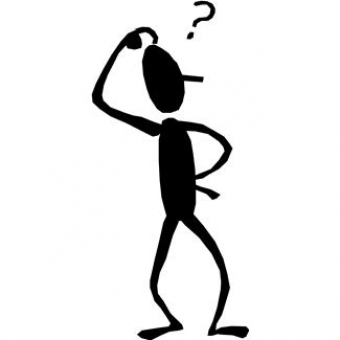 Has it been:enriching?challenging?positive?confusing? affirming?threatening?What issues have these experiences raised for you?Do you have a story you can tell about these experiences?Compiled by Paul McKenna   interfaithgold@gmail.com